第六章  雞尾酒的調製※ 請將下列表格中的器具與名稱做配對，並寫出器具的中文：※ 請畫出下方列出的杯子形狀，並請說明他是有腳杯還是平底杯：※ 下列表格是裝飾物的英文名稱，請將裝飾物的中文意思填上：A.A.B.B.C.C.D.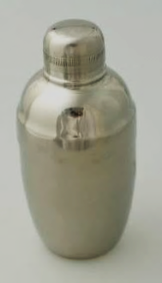 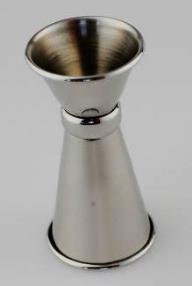 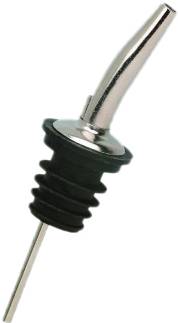 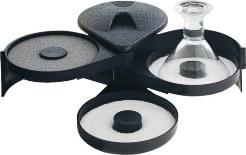 E.E.F.F.G.G.H.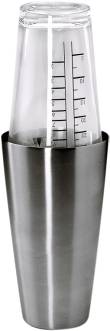 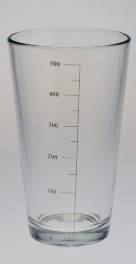 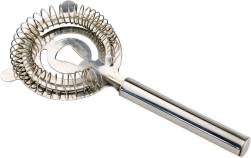 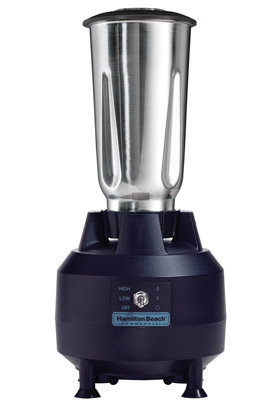 I.I.J.J.K.K.K.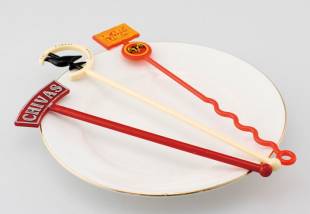 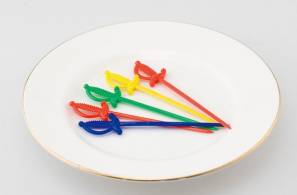 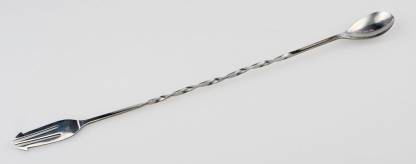 1.(     )Cocktail Pick [＿＿＿＿＿]Cocktail Pick [＿＿＿＿＿]7.(     )7.(     )Shaker [＿＿＿＿＿]Shaker [＿＿＿＿＿]Shaker [＿＿＿＿＿]2.(     )Blender [＿＿＿＿＿]Blender [＿＿＿＿＿]8.(     )8.(     )Stir Stick/ Stirrer [＿＿＿＿＿]Stir Stick/ Stirrer [＿＿＿＿＿]Stir Stick/ Stirrer [＿＿＿＿＿]3.(     )Boston Shaker [＿＿＿＿＿＿]Boston Shaker [＿＿＿＿＿＿]9.(     )9.(     )Glass Rimmer [＿＿＿＿＿]Glass Rimmer [＿＿＿＿＿]Glass Rimmer [＿＿＿＿＿]4.(     )Pourer  [＿＿＿＿＿]Pourer  [＿＿＿＿＿]10.(     )10.(     )Jigger [＿＿＿＿＿]Jigger [＿＿＿＿＿]Jigger [＿＿＿＿＿]5.(     )Strainer  [＿＿＿＿＿]Strainer  [＿＿＿＿＿]11.(     )11.(     )Bar Spoon [＿＿＿＿＿]Bar Spoon [＿＿＿＿＿]Bar Spoon [＿＿＿＿＿]6.(     )Mixing Glass  [＿＿＿＿＿]Mixing Glass  [＿＿＿＿＿]1. Olive:5. Orange Wedge:2. Salt Rimmed:6. Nutmeg Powder:3. Cocktail(Pearl) Onion:7. Lemon Spiral:4. Celery Stick:8. Pineapple Slice:成份調製法裝飾物杯器皿杏仁酸酒(____________)45ml30ml15ml(________)Orange Slice&Lemon PeelSour Glass(____________)成份調製法裝飾物杯器皿新加坡司令 (______________________)40ml _____20ml _____________5ml Triple Sec5ml Benedictine10ml Grenadine80ml P/J30ml __________Dash Bitters(________)PineappleSlice&Cherry(____________)成份調製法裝飾物杯器皿拓荒者賓治(____________)60ml Dark Rum30ml Lemon Juice15ml GranadineTop with Soda Water(________)Orange Slice & Lemon Slice & Bitters(____________)成份調製法裝飾物杯器皿琴費士(____________)45ml30ml10mlTop with (________)(____________)